Complete the following assignment:Change page margins to: Top .5, Bottom .5, left .4, right .4Insert a page border: Shadow setting, Black text 1, 1 ptWake County Public SchoolsHigh SchoolsWakefieldHeritageRolesvilleWake ForestMillbrookMiddle SchoolsDurantWakefieldWake ForestHeritageEast MillbrookInsert the title heading for Wake County Public Schools, Modify the Title Heading: to Blue Accent 1Insert Heading 1 for High Schools and Middle SchoolChange the theme of this document to Integral…Change the font of this theme to Century GothicHighlight everything from High Schools to East Millbrook, and insert Two ColumnsUnder the High Schools Insert a multilevel list ( 1, a, i). Wakefield should be on level 1, the other high schools on level 2Under Middle Schools, insert a bulleted listInsert the insertion point before “Insert” on this line and insert a Next Page Section breakInsert Player Statistics to 7, 4 into a table separated by commas:Player Statistics per GamePlayer, Points, Rebounds, Assists, Free ThrowsPlayer 1, 12, 6, 2, 8Player 2, 8, 12, 4, 3Player 3, 18, 9, 5, 11Player 4, 15, 11, 7, 4Merge the first line and centerCenter column headingsAlign statistics in the center of the cellChoose Grid Table 4 – Accent 1 as a table styleDelete “Player” Column Sort the table by Points, in number form, in ascending orderInsert a Page BreakInsert a caption for this table underneath the table as Useless InformationIn the “Free Throw” column, add a footnote that says “This wins games”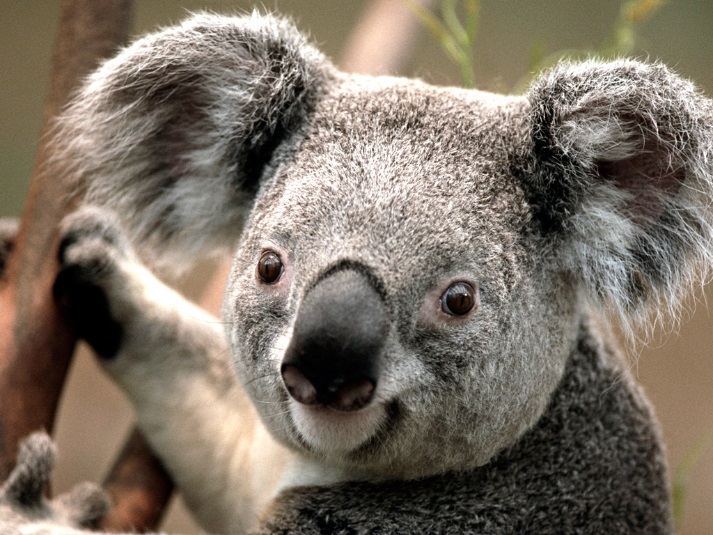 Insert a caption for this image as Figure, the caption should read a KoalaClick on the image of the koala and change the text wrapping to tight – Know how to change alignment for the layout options box – cannot do that in our version of WordHighlight the first sentence of the document “Complete the following Assignment” and add a Bookmark that says practiceHighlight This Sentence and Insert a Hyperlink to the heading High SchoolsInsert a page breakWakefield High School9th Grade10th Grade11th Grade12th GradeInsert the previous information into a Smart Art Vertical Bulleted ListInsert an Austin textboxCut “You will do well tomorrow”  and insert into the textboxInsert “Plain number 3” page numbers in the documentInsert a Blank footer in the document and put your name Set the zoom for this document to 110%Under the document properties change the Title to CertificationUnder save option “Change Auto Recovery to 5 Minutes”Under proofing options “Click on hide spelling errors in document”PointsReboundsAssistsFree Throws8124312628151174189511